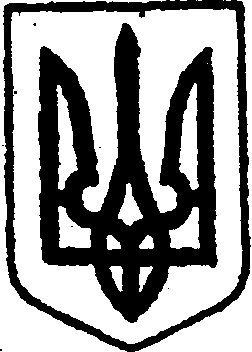 КИЇВСЬКА ОБЛАСТЬТЕТІЇВСЬКА МІСЬКА РАДАVІІІ СКЛИКАННЯШІСТНАДЦЯТА  СЕСІЯР І Ш Е Н Н Я 27 вересня 2022 року                                                        № 725 - 16 - VІІІПро завершення приватизації об’єкта малої приватизації комунальної власності – нежитлового приміщення, що знаходиться за адресою: вул. Цвіткова, 26-Я в місті Тетієві Білоцерківського району Київської області        Відповідно до ст. ст. 26, 60 Закону України «Про місцеве самоврядування в Україні», ст. 10 Закону України «Про приватизацію державного і комунального майна», пункту 74 Порядку проведення електронних аукціонів для продажу об’єктів малої приватизації та визначення додаткових умов продажу, затвердженого постановою Кабінету Міністрів України від 10 травня 2018 року № 432, керуючись рішенням Тетіївської міської ради від 01 березня 2022 року № 651-15-VIII «Про затвердження протоколу про результати  електронного аукціону  № UA-PS-2022-01-19-000012-1 з продажу об’єкта малої приватизації – нежитлового приміщення, що знаходиться за адресою: вул. Цвіткова, 26-Я в місті Тетієві Білоцерківського району Київської області» та укладеним на виконання цього рішення договором купівлі продажу від 10 серпня 2022 року, враховуючи проведення покупцем в повному обсязі оплати за цим договором, беручи до уваги висновки та рекомендації постійної депутатської комісії з питань торгівлі, житлово-комунального господарства, побутового обслуговування, громадського харчування, управління комунальною власністю,  благоустрою, транспорту, зв’язку, Тетіївська міська рада В И Р І Ш И Л А:1. Завершити приватизацію об’єкта малої приватизації комунальної власності-  нежитлового приміщення, що знаходиться за адресою: вул. Цвіткова, 26-Я в місті Тетієві Білоцерківського району Київської області.2. Виконавчому комітету Тетіївської міської ради опублікувати дане рішення в електронній торговій системі.3. Контроль за виконанням рішення покласти на першого заступника міського голови Кизимишина В.Й. та на постійну депутатську комісію з питань торгівлі, житлово-комунального господарства, побутового обслуговування, громадського харчування, управління комунальною власністю,  благоустрою, транспорту, зв’язку (голова – Фармагей В. В.).Міський голова                                              Богдан БАЛАГУРА